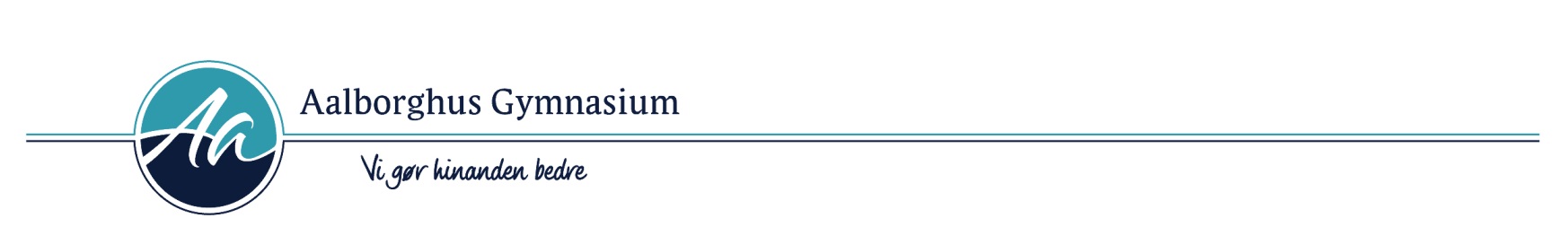 3g Studieretningsprojekt
Afleveres senest: onsdag d. 12. december 2018 kl. 14.00.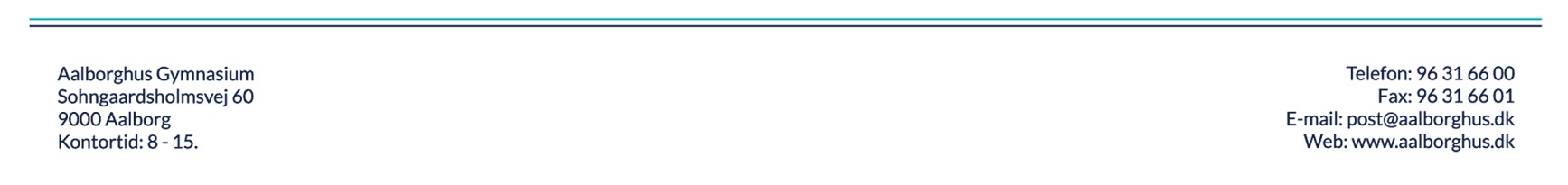 Elev idElev: Elev idElev: Fag: 	Vejleder:Biologi AJørn M. ClausenEmail: cl@aalborghus.dkDansk AEmail: Opgaveformulering:Redegør for de stadier en celle skal igennem for at udvikles til en kræftcelle og læg specielt vægt på at få forklaret, hvad mutationer er, og hvilken rolle de spiller i denne udvikling. Kom herunder specielt ind på udviklingen af leukæmi og dens sygdomsforløb og analyser, hvad der kan være årsag til, at man udvikler leukæmi. Analyser hvorledes dokumentaren "Jeg er i live" fremstiller lidelsen kræft, idet du ser på faktakoder og fiktionskoder samt dokumentarens øvrige virkemidler og opbygning. Der skal indgå næranalyser af to scener. Diskuter om dokumentaren samt hovedpersonens sideløbende brug af Instagram fremstiller et realistisk billede af at være ung med leukæmi og vurder de to formidlingsplatformes muligheder og begrænsninger. Opgaven skal have et omfang af 15-20 sider med 1½ linjeafstand, punktstørrelse 12 og med et antal tegn med mellemrum svarende til ca. 2500 pr. side. Besvarelsen skal indeholde et kort resume på engelsk (abstract) på ca. 150-200 ord. Abstract, indholdsfortegnelse, bilag, litteraturliste, figurer og billeder tæller ikke med i de 15-20 sider.